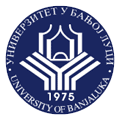 УНИВЕРЗИТЕТ У БАЊОЈ ЛУЦИ
АРХИТЕКТОНСКО-ГРАЂЕВИНСКО-ГЕОДЕТСКИ ФАКУЛТЕТУНИВЕРЗИТЕТ У БАЊОЈ ЛУЦИ
АРХИТЕКТОНСКО-ГРАЂЕВИНСКО-ГЕОДЕТСКИ ФАКУЛТЕТУНИВЕРЗИТЕТ У БАЊОЈ ЛУЦИ
АРХИТЕКТОНСКО-ГРАЂЕВИНСКО-ГЕОДЕТСКИ ФАКУЛТЕТ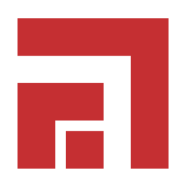 I циклус студија– I циклус студија– I циклус студија– Студијски програм(и):АРХИТЕКТУРААРХИТЕКТУРАПредметИнтервенције на историјским грађевинамаИнтервенције на историјским грађевинамаИнтервенције на историјским грађевинамаИнтервенције на историјским грађевинамаШифра предметаСеместарБрој ЕСПБ бодоваФонд часоваСтатус предметаИИГ42+1ИНаставникдр Милијана Окиљ, ванредни професордр Милијана Окиљ, ванредни професордр Милијана Окиљ, ванредни професордр Милијана Окиљ, ванредни професорУсловљеност другим предметима:Условљеност другим предметима:Условљеност другим предметима:Условљеност другим предметима:Условљеност другим предметима:за похађање наставе за похађање наставе ---за полагање завршног испитаза полагање завршног испита---Циљеви изучавања предмета:Циљеви изучавања предмета:Циљеви изучавања предмета:Циљеви изучавања предмета:Циљеви изучавања предмета:Оспособљавање студента за примјену знања у конзерваторској пракси. Подстицање студената да експериментишу са свим фазама пројекта конзервације. Овај модул пружа синтезу теорије и праксе, и промовише развој холистичког приступа архитектонској конзервацији.Оспособљавање студента за примјену знања у конзерваторској пракси. Подстицање студената да експериментишу са свим фазама пројекта конзервације. Овај модул пружа синтезу теорије и праксе, и промовише развој холистичког приступа архитектонској конзервацији.Оспособљавање студента за примјену знања у конзерваторској пракси. Подстицање студената да експериментишу са свим фазама пројекта конзервације. Овај модул пружа синтезу теорије и праксе, и промовише развој холистичког приступа архитектонској конзервацији.Оспособљавање студента за примјену знања у конзерваторској пракси. Подстицање студената да експериментишу са свим фазама пројекта конзервације. Овај модул пружа синтезу теорије и праксе, и промовише развој холистичког приступа архитектонској конзервацији.Оспособљавање студента за примјену знања у конзерваторској пракси. Подстицање студената да експериментишу са свим фазама пројекта конзервације. Овај модул пружа синтезу теорије и праксе, и промовише развој холистичког приступа архитектонској конзервацији.Исходи учења (стечена знања, вјештине и компетенције):Исходи учења (стечена знања, вјештине и компетенције):Исходи учења (стечена знања, вјештине и компетенције):Исходи учења (стечена знања, вјештине и компетенције):Исходи учења (стечена знања, вјештине и компетенције):Способност  управљања  промjенама историјских објеката. Разумијевање цијелог процеса пројеката конзервације, укључујући истраживања, успостављање стратегије очувања, формулисању извјештаја и имплементације пројеката. Свијест о утицају конзерваторских принципа о начину на који су културна добра очувана, реконструисана, или адаптирана. Интегрисани, широк поглед на урбане средине и разумијевање историјских објеката, као саставних дијелова урбаног окружења. Способност да се интегришу конзерваторски  ставови са савременим економским и социјалним циљевима.Способност  управљања  промjенама историјских објеката. Разумијевање цијелог процеса пројеката конзервације, укључујући истраживања, успостављање стратегије очувања, формулисању извјештаја и имплементације пројеката. Свијест о утицају конзерваторских принципа о начину на који су културна добра очувана, реконструисана, или адаптирана. Интегрисани, широк поглед на урбане средине и разумијевање историјских објеката, као саставних дијелова урбаног окружења. Способност да се интегришу конзерваторски  ставови са савременим економским и социјалним циљевима.Способност  управљања  промjенама историјских објеката. Разумијевање цијелог процеса пројеката конзервације, укључујући истраживања, успостављање стратегије очувања, формулисању извјештаја и имплементације пројеката. Свијест о утицају конзерваторских принципа о начину на који су културна добра очувана, реконструисана, или адаптирана. Интегрисани, широк поглед на урбане средине и разумијевање историјских објеката, као саставних дијелова урбаног окружења. Способност да се интегришу конзерваторски  ставови са савременим економским и социјалним циљевима.Способност  управљања  промjенама историјских објеката. Разумијевање цијелог процеса пројеката конзервације, укључујући истраживања, успостављање стратегије очувања, формулисању извјештаја и имплементације пројеката. Свијест о утицају конзерваторских принципа о начину на који су културна добра очувана, реконструисана, или адаптирана. Интегрисани, широк поглед на урбане средине и разумијевање историјских објеката, као саставних дијелова урбаног окружења. Способност да се интегришу конзерваторски  ставови са савременим економским и социјалним циљевима.Способност  управљања  промjенама историјских објеката. Разумијевање цијелог процеса пројеката конзервације, укључујући истраживања, успостављање стратегије очувања, формулисању извјештаја и имплементације пројеката. Свијест о утицају конзерваторских принципа о начину на који су културна добра очувана, реконструисана, или адаптирана. Интегрисани, широк поглед на урбане средине и разумијевање историјских објеката, као саставних дијелова урбаног окружења. Способност да се интегришу конзерваторски  ставови са савременим економским и социјалним циљевима.Садржај предмета:Садржај предмета:Садржај предмета:Садржај предмета:Садржај предмета:Овај модул истражује различите методе промоције културних добара. Пројекат заштите који ће бити под надзором на недељном нивоу нуди могућност да осмисле интервенцију на историјској цјелини. Пројекат се неће фокусирати на једној историјској згради, него ће ће понудити прилику да се истражи улога конзервације у ширем градском окружењу. Паралелно са овим пројектом, кроз серију предавања ће се презентовати и истражити различите фазе у изради конзерваторских пројеката, методе истраживања, процјене, обнове, конструктивне санације, адаптације, проширење и праћење историјских грађевина и околних градских простора. Посебан акценат ће бити стављен на питања везана за очување и управљање историјским градовима. Овај модул истражује различите методе промоције културних добара. Пројекат заштите који ће бити под надзором на недељном нивоу нуди могућност да осмисле интервенцију на историјској цјелини. Пројекат се неће фокусирати на једној историјској згради, него ће ће понудити прилику да се истражи улога конзервације у ширем градском окружењу. Паралелно са овим пројектом, кроз серију предавања ће се презентовати и истражити различите фазе у изради конзерваторских пројеката, методе истраживања, процјене, обнове, конструктивне санације, адаптације, проширење и праћење историјских грађевина и околних градских простора. Посебан акценат ће бити стављен на питања везана за очување и управљање историјским градовима. Овај модул истражује различите методе промоције културних добара. Пројекат заштите који ће бити под надзором на недељном нивоу нуди могућност да осмисле интервенцију на историјској цјелини. Пројекат се неће фокусирати на једној историјској згради, него ће ће понудити прилику да се истражи улога конзервације у ширем градском окружењу. Паралелно са овим пројектом, кроз серију предавања ће се презентовати и истражити различите фазе у изради конзерваторских пројеката, методе истраживања, процјене, обнове, конструктивне санације, адаптације, проширење и праћење историјских грађевина и околних градских простора. Посебан акценат ће бити стављен на питања везана за очување и управљање историјским градовима. Овај модул истражује различите методе промоције културних добара. Пројекат заштите који ће бити под надзором на недељном нивоу нуди могућност да осмисле интервенцију на историјској цјелини. Пројекат се неће фокусирати на једној историјској згради, него ће ће понудити прилику да се истражи улога конзервације у ширем градском окружењу. Паралелно са овим пројектом, кроз серију предавања ће се презентовати и истражити различите фазе у изради конзерваторских пројеката, методе истраживања, процјене, обнове, конструктивне санације, адаптације, проширење и праћење историјских грађевина и околних градских простора. Посебан акценат ће бити стављен на питања везана за очување и управљање историјским градовима. Овај модул истражује различите методе промоције културних добара. Пројекат заштите који ће бити под надзором на недељном нивоу нуди могућност да осмисле интервенцију на историјској цјелини. Пројекат се неће фокусирати на једној историјској згради, него ће ће понудити прилику да се истражи улога конзервације у ширем градском окружењу. Паралелно са овим пројектом, кроз серију предавања ће се презентовати и истражити различите фазе у изради конзерваторских пројеката, методе истраживања, процјене, обнове, конструктивне санације, адаптације, проширење и праћење историјских грађевина и околних градских простора. Посебан акценат ће бити стављен на питања везана за очување и управљање историјским градовима. Метод наставе и савладавања градива:Метод наставе и савладавања градива:Метод наставе и савладавања градива:Метод наставе и савладавања градива:Метод наставе и савладавања градива:Предавања, вјежбе, консултацијеПредавања, вјежбе, консултацијеПредавања, вјежбе, консултацијеПредавања, вјежбе, консултацијеПредавања, вјежбе, консултацијеЛитература:Литература:Литература:Литература:Литература:Cantacuzino, S. New Uses for Old Buildings, London, 1975Charles, F.W.B., Conservation of Timber Buildings, Shaftesbury: Donhead, 1995Croci, G., The Conservation and Structural Restoration of Architectural Heritage, Southampton: Computational Mechanics Publications, 1998Feilden, B.M., Conservation of Historic Buildings, Butterworth, 2003ICOMOS, Guide to Recording Historic Buildings, Butterworth, 1990Krier, L., Architecture, Choice or Fate, London: Papadakis Publisher, 1998Larkham, P.J., Conservation and the City, London: Routledge, 1996Roberts, P. & Sykes, H., Urban Regeneration, Sage Publications, 1999Watt, D. & Swallow, P., Surveying Historic Buildings, Shaftesbury: Donhead, 1996Cantacuzino, S. New Uses for Old Buildings, London, 1975Charles, F.W.B., Conservation of Timber Buildings, Shaftesbury: Donhead, 1995Croci, G., The Conservation and Structural Restoration of Architectural Heritage, Southampton: Computational Mechanics Publications, 1998Feilden, B.M., Conservation of Historic Buildings, Butterworth, 2003ICOMOS, Guide to Recording Historic Buildings, Butterworth, 1990Krier, L., Architecture, Choice or Fate, London: Papadakis Publisher, 1998Larkham, P.J., Conservation and the City, London: Routledge, 1996Roberts, P. & Sykes, H., Urban Regeneration, Sage Publications, 1999Watt, D. & Swallow, P., Surveying Historic Buildings, Shaftesbury: Donhead, 1996Cantacuzino, S. New Uses for Old Buildings, London, 1975Charles, F.W.B., Conservation of Timber Buildings, Shaftesbury: Donhead, 1995Croci, G., The Conservation and Structural Restoration of Architectural Heritage, Southampton: Computational Mechanics Publications, 1998Feilden, B.M., Conservation of Historic Buildings, Butterworth, 2003ICOMOS, Guide to Recording Historic Buildings, Butterworth, 1990Krier, L., Architecture, Choice or Fate, London: Papadakis Publisher, 1998Larkham, P.J., Conservation and the City, London: Routledge, 1996Roberts, P. & Sykes, H., Urban Regeneration, Sage Publications, 1999Watt, D. & Swallow, P., Surveying Historic Buildings, Shaftesbury: Donhead, 1996Cantacuzino, S. New Uses for Old Buildings, London, 1975Charles, F.W.B., Conservation of Timber Buildings, Shaftesbury: Donhead, 1995Croci, G., The Conservation and Structural Restoration of Architectural Heritage, Southampton: Computational Mechanics Publications, 1998Feilden, B.M., Conservation of Historic Buildings, Butterworth, 2003ICOMOS, Guide to Recording Historic Buildings, Butterworth, 1990Krier, L., Architecture, Choice or Fate, London: Papadakis Publisher, 1998Larkham, P.J., Conservation and the City, London: Routledge, 1996Roberts, P. & Sykes, H., Urban Regeneration, Sage Publications, 1999Watt, D. & Swallow, P., Surveying Historic Buildings, Shaftesbury: Donhead, 1996Cantacuzino, S. New Uses for Old Buildings, London, 1975Charles, F.W.B., Conservation of Timber Buildings, Shaftesbury: Donhead, 1995Croci, G., The Conservation and Structural Restoration of Architectural Heritage, Southampton: Computational Mechanics Publications, 1998Feilden, B.M., Conservation of Historic Buildings, Butterworth, 2003ICOMOS, Guide to Recording Historic Buildings, Butterworth, 1990Krier, L., Architecture, Choice or Fate, London: Papadakis Publisher, 1998Larkham, P.J., Conservation and the City, London: Routledge, 1996Roberts, P. & Sykes, H., Urban Regeneration, Sage Publications, 1999Watt, D. & Swallow, P., Surveying Historic Buildings, Shaftesbury: Donhead, 1996Облици провјере знања:Облици провјере знања:Облици провјере знања:Облици провјере знања:Облици провјере знања:Похађање наставе
Активност на настави
Колоквиј/испит
Графички радПохађање наставе
Активност на настави
Колоквиј/испит
Графички радПохађање наставе
Активност на настави
Колоквиј/испит
Графички рад4 бода
10 бодова
28/28 бодова
30 бодова4 бода
10 бодова
28/28 бодова
30 бодоваПосебна назнака за предмет:Посебна назнака за предмет:Посебна назнака за предмет:Посебна назнака за предмет:Посебна назнака за предмет: